Přílohy k žádosti:lékařská zpráva praktického lékaře (viz přiložený formulář)lékařská zpráva odborného lékaře – psychiatradoklad o přiznání příspěvku na péči nebo kopii podané žádosti o příspěvekfotokopie rozsudku soudu a listiny o ustanovení opatrovníka, je-li žadatel zbaven nebo omezen ve způsobilosti k právním úkonůmdoplňující informace o žadateli (viz přiložený formulář) _________________________________________________________________________________________________Kompletní a podepsanou žádost přineste osobně nebo zašlete na adresu:EMIN ZÁMEK, příspěvková organizace, Šanov 275, 671 67 Hrušovany nad JevišovkouKontaktní osoba:                   Mgr. Adéla Pálinkášová, DiS. – sociální pracovnice                                                       Tel.: 515 229 868                                                       E-mail: socialni@eminzamek.czDalší informace na www.eminzamek.cz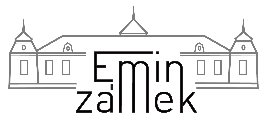 EMIN ZÁMEK, příspěvková organizace, Šanov 275671 67  Hrušovany nad JevišovkouTel.:    +420 515 229 151Mob.: +420 603 831 650www.eminzamek.czŽÁDOSTo umístěníŽÁDOSTo umístěníEMIN ZÁMEK, příspěvková organizace, Šanov 275671 67  Hrušovany nad JevišovkouTel.:    +420 515 229 151Mob.: +420 603 831 650www.eminzamek.czNevyplňuje žadatel!Žádost přijata dne:Žádost zařazena do pořadníku dne:Bodové ohodnocení žádosti:Poznámky:Nevyplňuje žadatel!Žádost přijata dne:Žádost zařazena do pořadníku dne:Bodové ohodnocení žádosti:Poznámky:  Žadatel:……………………………………………………………………………………                                příjmení                                           jméno                                    titul  Žadatel:……………………………………………………………………………………                                příjmení                                           jméno                                    titul  Žadatel:……………………………………………………………………………………                                příjmení                                           jméno                                    titulNarozen:  …………………………………………………………………………………………….                                                                 den, měsíc, rokNarozen:  …………………………………………………………………………………………….                                                                 den, měsíc, rokNarozen:  …………………………………………………………………………………………….                                                                 den, měsíc, rokTrvalé bydliště:  ……………………………………………………………………………………………Město:……………………………….PSČ:…………………Kraj:……………………….Nynější místo pobytu (přesná adresa):…………………………………………………………………………………..……………………………………………………………………………………………Trvalé bydliště:  ……………………………………………………………………………………………Město:……………………………….PSČ:…………………Kraj:……………………….Nynější místo pobytu (přesná adresa):…………………………………………………………………………………..……………………………………………………………………………………………Trvalé bydliště:  ……………………………………………………………………………………………Město:……………………………….PSČ:…………………Kraj:……………………….Nynější místo pobytu (přesná adresa):…………………………………………………………………………………..……………………………………………………………………………………………Žadatel ve způsobilosti k právním úkonům:           svéprávný                                         částečně omezen        Žadatel ve způsobilosti k právním úkonům:           svéprávný                                         částečně omezen        Žadatel ve způsobilosti k právním úkonům:           svéprávný                                         částečně omezen        5. Opatrovník žadatele:Jméno opatrovníka (název instituce):……………………………………………………………………………………Přesná adresa:  ……………………………………………………………………………………………….Telefon: ………………………………………………….Email:………………………………………5. Opatrovník žadatele:Jméno opatrovníka (název instituce):……………………………………………………………………………………Přesná adresa:  ……………………………………………………………………………………………….Telefon: ………………………………………………….Email:………………………………………5. Opatrovník žadatele:Jméno opatrovníka (název instituce):……………………………………………………………………………………Přesná adresa:  ……………………………………………………………………………………………….Telefon: ………………………………………………….Email:………………………………………Kontaktní osoba, která má být informována při vyřizování žádosti, případně při přijetí žadatele. Jméno:………………………………………………………………vztah k žadateli:…………………………….Přesná adresa:  ………………………………………………………………………………………………………….Telefon: ………………………………………………….Email:…………………………………………………….Kontaktní osoba, která má být informována při vyřizování žádosti, případně při přijetí žadatele. Jméno:………………………………………………………………vztah k žadateli:…………………………….Přesná adresa:  ………………………………………………………………………………………………………….Telefon: ………………………………………………….Email:…………………………………………………….Kontaktní osoba, která má být informována při vyřizování žádosti, případně při přijetí žadatele. Jméno:………………………………………………………………vztah k žadateli:…………………………….Přesná adresa:  ………………………………………………………………………………………………………….Telefon: ………………………………………………….Email:…………………………………………………….Příjem – žadatel pobírá:invalidní důchod                            I. st.                II. st.                 III. st.        starobní důchod                      výše důchodu (dobrovolný údaj):  ……………………………….Příjem – žadatel pobírá:invalidní důchod                            I. st.                II. st.                 III. st.        starobní důchod                      výše důchodu (dobrovolný údaj):  ……………………………….Příjem – žadatel pobírá:invalidní důchod                            I. st.                II. st.                 III. st.        starobní důchod                      výše důchodu (dobrovolný údaj):  ……………………………….Příspěvek na péči:ano                                  I. st.                 II. st.                 III. st.                IV. st.ne                                       bylo požádáno dne ……………………………………(přiložte kopii Žádosti o příspěvek na péči)Příspěvek na péči:ano                                  I. st.                 II. st.                 III. st.                IV. st.ne                                       bylo požádáno dne ……………………………………(přiložte kopii Žádosti o příspěvek na péči)Prohlášení žadatele (opatrovníka):Prohlašuji,  že veškeré údaje v této  žádosti  jsem uvedl pravdivě.  Jsem si vědom toho, že  nepravdivé údaje by  měly za následek  vyřazení ze  seznamu  žadatelů, popřípadě ukončení smlouvy o poskytování služby.Souhlas se zpracováním osobních údajů:V  souladu se čl.6 odst 1 Nařízení Evropského parlamentu a Rady (EU)  2016/679 o ochraně fyzických osob(dále jen Nařízení) v souvislosti se zpracováním osobních údajů svým podpisem uděluji souhlas ke zjišťování, shromažďování a uchovávání osobních a citlivých údajů souvisejících s evidencí žádosti, s přijímacím řízením, pobytem v zařízení, popřípadě jejich předání do zařízení do něhož budu přijat a to až do doby jejich archivace a skartace.Potvrzuji, že jsem porozuměl/a svým právům, které mi dává Nařízení, jako subjektu, o kterém jsou data sbírána, zvláště pak mému právu na přístup ke svým datům, opravy a výmazu podle čl. 15, Právo na informace podle čl. 13 a právu na Námitku proti zpracování podle čl. 21.  V souladu s § 67b Zákona č. 20/1966 Sb., o péči o zdraví lidu v platném znění, souhlasím s tím, aby do mé dokumentace nahlížely osoby získávající způsobilost k výkonu zdravotnického povolání a pověření pracovníci v rozsahu nezbytném pro splnění konkrétního úkolu.V ……...........................................................................  dne …………………………………...                                                            .............................................................................                                                                                 podpis žadatele nebo opatrovníkaProhlášení žadatele (opatrovníka):Prohlašuji,  že veškeré údaje v této  žádosti  jsem uvedl pravdivě.  Jsem si vědom toho, že  nepravdivé údaje by  měly za následek  vyřazení ze  seznamu  žadatelů, popřípadě ukončení smlouvy o poskytování služby.Souhlas se zpracováním osobních údajů:V  souladu se čl.6 odst 1 Nařízení Evropského parlamentu a Rady (EU)  2016/679 o ochraně fyzických osob(dále jen Nařízení) v souvislosti se zpracováním osobních údajů svým podpisem uděluji souhlas ke zjišťování, shromažďování a uchovávání osobních a citlivých údajů souvisejících s evidencí žádosti, s přijímacím řízením, pobytem v zařízení, popřípadě jejich předání do zařízení do něhož budu přijat a to až do doby jejich archivace a skartace.Potvrzuji, že jsem porozuměl/a svým právům, které mi dává Nařízení, jako subjektu, o kterém jsou data sbírána, zvláště pak mému právu na přístup ke svým datům, opravy a výmazu podle čl. 15, Právo na informace podle čl. 13 a právu na Námitku proti zpracování podle čl. 21.  V souladu s § 67b Zákona č. 20/1966 Sb., o péči o zdraví lidu v platném znění, souhlasím s tím, aby do mé dokumentace nahlížely osoby získávající způsobilost k výkonu zdravotnického povolání a pověření pracovníci v rozsahu nezbytném pro splnění konkrétního úkolu.V ……...........................................................................  dne …………………………………...                                                            .............................................................................                                                                                 podpis žadatele nebo opatrovníka